REQUERIMENTO N.º 2381/2019Solicita informações sobre interdições programadas e finalização em definitivo das obras da Av. Invernada na cidade de Valinhos. Senhora Presidente,Nobres Vereadores:  	Considerando andamento das obras da Av. Invernada que já se prolongam por longo tempo, causando transtorno ao trânsito, à população que reside no entorno, e ainda aos comerciantes e prestadores de serviços com estabelecimento nas adjacências; 	Considerando sucessivas interdições no trecho da Avenida Invernada, a última que ocorreu na semana de 21 (segunda) a 25 (sexta) de outubro de 2019, no entanto, sem previsão para desinterdição, vez que a movimentação de terra no local é em grande volume, conforme fotos registradas nesta sexta às 10 horas da manhã (anexo). 	Considerando que este vereador recebeu considerável número de reclamações de comerciantes da Rua Campos Salles, principalmente do trecho compreendido entre a Av. Invernada até a divisa com a cidade de Campinas, referindo estes que em virtude da interdição e consequente congestionamento no local, os motoristas procuram rotas alternativas para se dirigirem à Campinas e acessar suas residências, utilizando desvios como a Estrada Campinas/Valinhos, Bairro Alto da Colina e ainda pelo Jardim São Marcos, desta forma não prestigiando o comércio local da Rua Campos Salles na sua extensão, composto de posto de combustível, bares, padarias, mercados, farmácia, lava-jatos, cabelereiros, etc, e que muito tem impactado o movimento e o faturamento destes comerciantes e prestadores de serviços que geram impostos e empregos para a cidade de Valinhos;  	O vereador MAURO DE SOUSA PENIDO, no uso de suas atribuições legais, requer nos termos regimentais, após aprovação em Plenário, que seja encaminhado ao Excelentíssimo Senhor Prefeito Municipal, o seguinte pedido de informações:Qual é o planejamento da atual administração, em consonância com a empresa que realiza a obra, para a finalização da obra da Av. Invernada? Especificar de forma clara e informar data de conclusão desta.Anexar cronograma atualizado da obra.Qual planejamento destes atores para as interdições do trânsito na Av. Invernada até a finalização da obra? Quem é a equipe técnica da Prefeitura e DAEV que cuida da fiscalização e acompanhamento da obra?Qual é o planejamento em específico do DAEV para a finalização das obras na Av. Invernada?Com relação ao ítem 5, quais outras intervenções estão sendo planejadas pelo DAEV nesta Avenida Invernada no entrono da obra?Considerando o volume da obra em questão, qual motivo da encosta e leito do córrego da Av. Invernada, em muitos trechos, terem sido executados manualmente, ou seja, na base da pá e da enxada?A obra tem prosseguimento aos finais de semana e feriados no que diz respeito à mão de obra, no sentido de dar celeridade e finalizar o quanto antes a empreitada? Justificar e especificar de forma clara.JUSTIFICATIVA:			Este vereador no cumprimento de suas funções fiscalizatórias, requer as informações para que sejam repassadas à munícipes de nossa cidade, que reclamam com veemência da dilatação de tempo para conclusão da obra em tela, com sérios transtornos pessoais e econômicos a todos.  Valinhos, 25 de outubro de 2019         MAURO DE SOUSA PENIDO                                                                        Vereador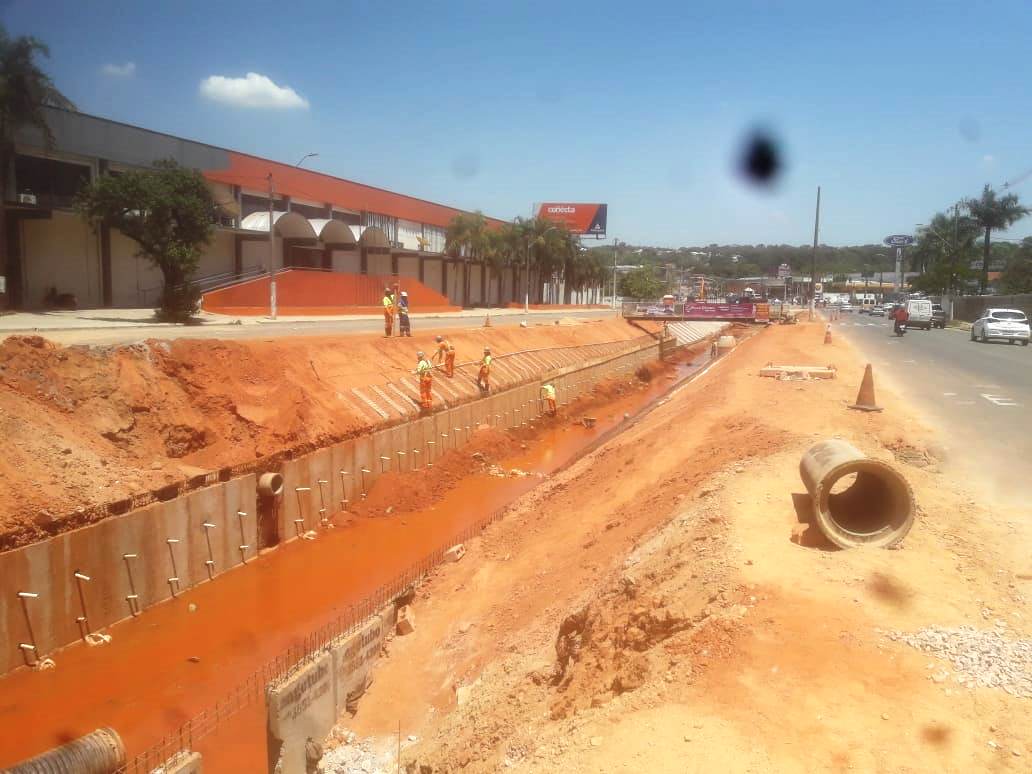 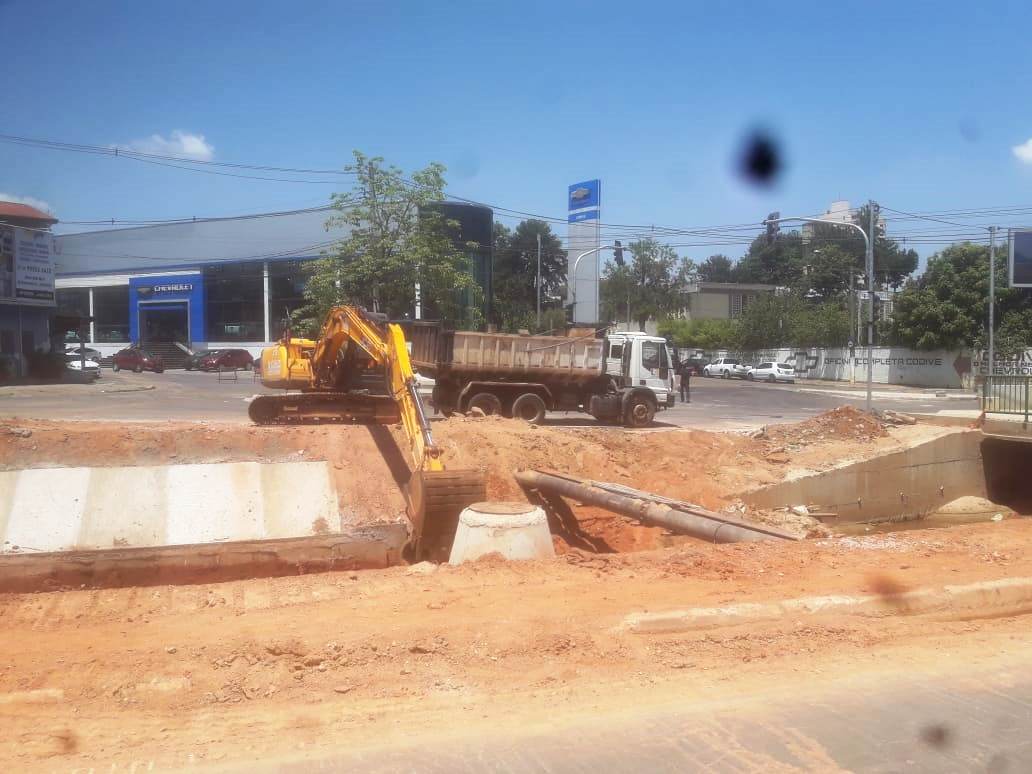 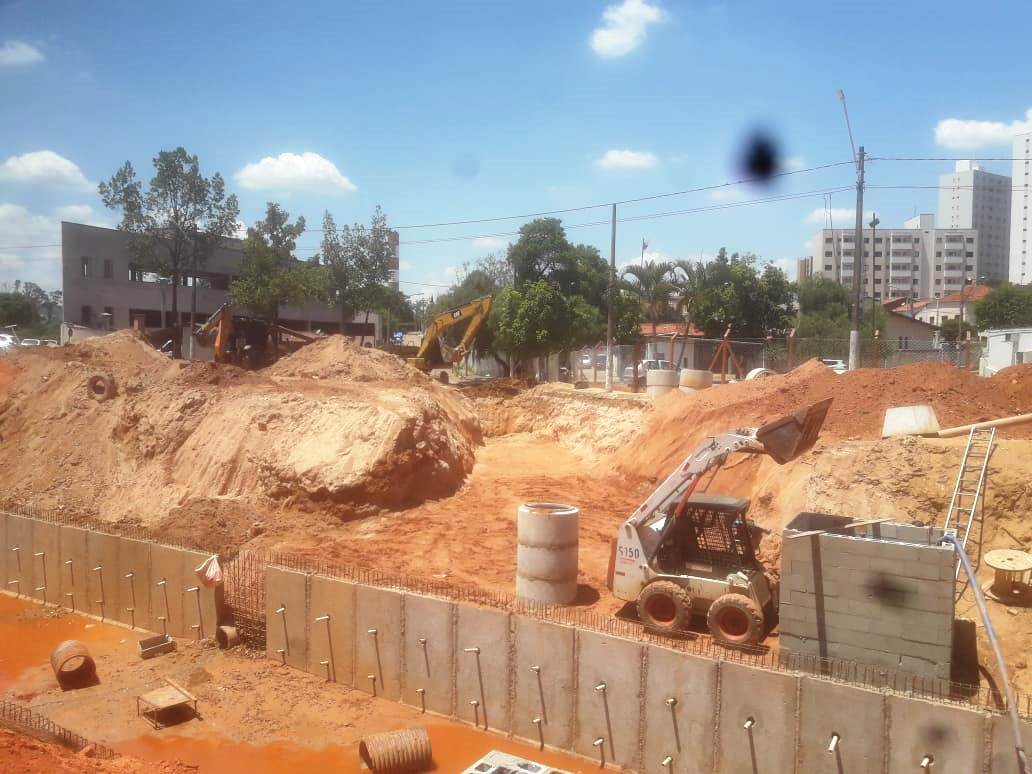 